Урок русского языка в 10 классе по теме «СПП с несколькими придаточными и знаки препинания в них»учителя русского языка и литературы МКОУ СОШ ст. Николаевкая им. Героя Советского Союза С.Я. БатышеваАнисимовой В.В.7.04.2021 Тема: СПП с несколькими придаточными и знаки препинания в нихТип урока: урок закрепление изученного, комбинированный.Цель деятельности учителя: углубить знания учащихся о сложноподчиненном предложении - конструкции с несколькими видами придаточных; отработать умение правильно ставить знаки препинания в СПП с несколькими придаточными.Обучающие:обобщить знания учащихся о сложных  предложениях;усвоить понятие параллельное, последовательное, однородное подчинения, комбинированное подчинение;учить видеть структуру и воспроизводить схемы предложению.Развивающие:развивать умение анализировать предложенный лингвистический материал;вырабатывать умение производить синтаксический разбор предложения;совершенствование пунктуационных навыков, практических навыков анализа сложного предложения,развития навыков использования сложноподчиненного предложения в речи, умения конструировать сложноподчиненное предложение.Воспитательные:воспитывать языковую культуру и познавательный интерес к предмету через создание ситуации успеха на уроке;продолжить формирования привычки к труду, самостоятельному усвоению материала; умению работать в паре;вызвать учащихся на размышления о нравственных качествах личности.Оборудование: интерактивная доска, компьютер, мультимедийный проектор.1.Организационно - мотивационный этапЗдравствуйте. Поздоровайтесь с гостями. Перед вами индивидуальные листы. Запишите число. Чем знаменателен сегодняшний день?Показ ролика Всемирный день здоровья (World Health Day) отмечается ежегодно 7 апреля в день создания в 1948 году Всемирной организации здравоохранения (World Health Organization, WHO). За время, прошедшее с того исторического момента, членами Всемирной организации здравоохранения (ВОЗ) стали 194 государства мира. В 2021 году День здоровья посвящен теме борьбы с распространением коронавирусной инфекции.Девизом Дня стали слова «Построим более справедливый, более здоровый мир». Мотивация учебной деятельности.- Определите шаги,  которые приведут вас к этой цели. Прочитайте предложение.Знание выше простой информации, а мудрость - это больше, чем знание; 
стать мудрым можно лишь тогда, когда овладеешь информацией, суммой знаний и опытом. Мудрый человек, обладая знаниями и подкрепив их опытом, становится по-настоящему  УСПЕШНЫМ!Я желаю вам стать успешными, а для этого начнем с получения информации. Прочитывают предложение, определяют ключевые слова – шаги успешности.Вот эти шаги к успешности:информациязнанияопытмудрость и как результат – успешность!         2.Определение темы урока. Целеполагание.Для одного нет ничего сложнее синтаксиса сложного предложения, для другого нет ничего проще синтаксиса сложного предложения,  но для того и другого нет ничего интереснее синтаксиса сложного предложения, потому что и тот, и другой думают, пытаются анализировать синтаксис сложного предложения!    Академик  В.А.ОбручевКак вы думаете, зачем нам необходимо изучать сложные предложения?Я тебя люблю. Жил был мальчик, который любил девочку, и её смех был вопросом, в поиске ответов на которые он провёл бы всю свою жизнь.Ответ : Сложные предложения необходимо изучать для того, чтобы мы могли строить сложные мысли. Простые предложения дробят мысли, делают их более мелкими, а сложные позволяют не путаться, не повторять одни и те же слова, «не спотыкаться».Слово учителя: Сложные предложения делают речь выразительнее, придают изложению строгий, деловой характер, делают перечисление более напряженным, а речь - взволнованной и торжественной. Отличительной чертой многих писателей является способность виртуозно пользоваться сложными предложениями, целыми синтаксическими конструкциями, которые помогают выразить сложные мысли, переживания о жизни человека, явлениях природы, выразить восторг, любовь, доброту к людям, счастье или негодование. 3. Этап инициации. Вхождение в тему.Вспомните, что вы знаете о СП. Составьте кластер. Работа в парах.Вспомним виды подчинения в СПП.Расставьте знаки препинания, определите тип придаточных, составьте схему предложения Виктор попросился в забойщики, потому что он слышал, что это самая почётная профессия на шахте.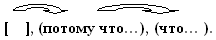 СПП с придаточными причины и изъяснительнымТакие предложения называются СПП с ПОСЛЕДОВАТЕЛЬНЫМ ПОДЧИНЕНИЕМ:
Когда мы пришли, отец показал мне окуней и плотиц, которых он выудил без меня.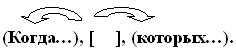 (Когда…), [ ], (которых…).СПП с придаточными определительным и времениТакие предложения называются СПП с ПАРАЛЛЕЛЬНЫМ ПОДЧИНЕНИЕМ:
Я проснулся, когда солнце ещё не встало, когда природа была объята предрассветным сном.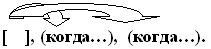 СПП с придаточными времениТакие предложения называются СПП с ОДНОРОДНЫМ ПОДЧИНЕНИЕМ:
Постройте предложения по схемам, определите тип подчинения1. [ ], (как…), (как…), (как…).Я хорошо помню, как мы шли по тропинке, как ярко светило солнце, как я нашёл грибное место. (Однородное подчинение)2. [ ], (когда…), (чтобы…).Было уже совсем темно, когда мы добрались до лагеря, чтобы там переночевать. (Последовательное подчинение)3. (Когда…), [ ], (…которого…).Когда мне захотелось пить, я нагнулся к ручью, в водах которого увидел резвящихся рыбёшек. (Параллельное подчинение))      Соотносите указанные сложные предложения с данными схемами.        Как вы определили СП с разными видами связи? Ответ: 1-Б, 2-В, 3-А, 4-ГЗнакомство учащихся с темой урока.Метод «Мозаика»-Прежде чем приступить к работе по теме урока, необходимо ее определить. Посмотрите на доску: вы видите мозаику из слов. Вам предстоит использовать часть из них для того, чтобы обозначить тему урока. ( на доске слова: СЛОВО, СЛОВОСОЧЕТАНИЕ, ПРЕДЛОЖЕНИЕ, СВЯЗИ, С ,РАЗНЫМИ, ВИДАМИ, ПРОСТОЕ, СЛОЖНОЕ, СЛОЖНОПОДЧИНЕННОЕ, ПОНЯТИЕ О СЛОЖНОСОЧИНЕННОЕ, БЕССОЮЗНОЕ). -Подумайте, какие темы мы изучали на протяжении многих уроков и сопоставьте ваши знания с предложенными словами.Назовите тему урока слайд 11 : «Понятие о сложных предложениях с разными видами связи» Т.е в наш кластер мы можем добавить еще один вид подчинения. Предложения с разными связями. Работа с заданием 20егэПроблемная ситуация-Каждый урок мы с вами не только изучаем родной русский язык, но и готовимся к успешной сдаче экзамена. Посмотрите на слайд 12: о каком задании идет речь? Прочитайте формулировку задания.Расставьте все знаки препинания: укажите цифру(-ы), на месте которой(-ых) в предложении должна(-ы) стоять запятая(-ые).-Сопоставьте тему урока и задание 20. Какая связь между ними? Вы прочитали задание 20, определили тему урока. Какие вопросы у вас возникли? Назовите цель урокаЦели:учить расставлять знаки препинания; закреплять навыки правописания; совершенствовать ЗУН по заданию №20 ЕГЭ; воспитывать стремление к совершенствованию своей речевойОбучающиеся знакомятся с формулировкой задания 20 егэ4. Этап открытия нового знания5.      Исследовательская работа.Б. Знаки препинания в сложном предложении с различными видами связиБлок 1. Знаки препинания в сложном предложении с различными видами связи (на стыке двух союзов)     Внимательно рассмотрите два предложения. Что у них общего?     Чем они отличаются? Нужна ли запятая на стыке союзов?     Сделайте  вывод: когда в многочленных сложных предложениях между рядом оказавшимися союзами ставится запятая, а когда – нет.1)      С вёсел падали капли, и (?) когда они касались воды, на их месте вспыхивало голубое  сияние.2)       С вёсел падали капли, и (?) когда они касались воды, то  на их месте вспыхивало голубое  сияние.     Вывод     Брат строго сказал Алёше, что, если тот обещал    принести книгу должен обещание выполнить. Брат строго сказал Алёше, что если тот обещал  принести книгу, так должен обещание выполнить.Исследование рабочего материала (работа в парах).Вывод:Ставим ли запятую между союзами, оказавшимися рядом?ДА! Условие: после придаточного нет второй части составного союза (то, так, тем ).НЕТ! Условие: после придаточного естьвторая часть составного союза (то, так, но )Задание 20Расставьте все знаки препинания: укажите цифру(-ы), на месте которой(-ых) в предложении должна(-ы) стоять запятая(-ые).Когда он говорил о медицине (1) это производило какое-то новое и особенное впечатление (2) и после таких разговоров мне казалось (3) что (4) если бы он захотел (5) то мог бы стать настоящим учёным. (Когда он говорил о медицине), (1) [это производило какое-то новое и особенное впечатление], (2) и [после таких разговоров мне казалось], (3) (что (4) (если бы он захотел), (5) то мог бы стать настоящим учёным.)Ответ: 1235. Задание 20Расставьте все знаки препинания: укажите цифру(-ы), на месте которой(-ых) в предложении должна(-ы) стоять запятая(-ые).Пусть во все времена на Руси растут богатыри такие (1) чтобы (2) когда наступит срок (3) никто и никогда не смог бы побороть Россию (4) и даже думать об этом не смог.Главное: Пусть во все времена на Руси растут богатыри такие Первое придаточное (какие?) чтобы <...> никто и никогда не смог бы побороть Россию и даже думать об этом не смог. Запятая 1 —нужна.Второе придаточное: когда наступит срок. Зависит от чтобы <...> никто и никогда не смог бы побороть Россию и даже думать об этом не смог когда? Запятые 2 и 3 для этого предложения.Запятые должны стоять на местах 1, 2 и 3.Задание 20 Расставьте все знаки препинания: укажите цифру(-ы), на месте которой(-ых) в предложении должна(-ы) стоять запятая(-ые).Любивший заниматься траволечением, Дмитрий Сергеевич всё лето заставлял всех нас (1) пить жгучий зелёный настой (2) и (3) хотя мы морщились и ругались (4) но всё же должны были согласиться с тем (5) что напиток оказывает превосходное целебное действие.{Любивший заниматься траволечением, Дмитрий Сергеевич всё лето заставлял всех нас пить жгучий зелёный настой}, и (хотя мы морщились и ругались), но {всё же должны были согласиться с тем], (что напиток оказывает превосходное целебное действие.) Ответ: 245 5. Операционно-деятельный этап6.      «Тренинг начинающего корректора» (орфографический и пунктуационный практикум)1)      Рассказ Сони Приставкиной- Вы работаете в редакции детского журнала. Соня Приставкина прислала рассказ.
Внимательно прочитайте его и помогите Соне исправить ошибки   в тексте.
Какой совет вы бы дали Соне?Как передаётся коронавирус?Как и другие респираторные вирусы  коронавирус разпространяется через капли  которые образуются когда инфицированный человек кашляет или чехает.Он  может разпрастраняться когда кто-то косается любой загрязнённой паверхности. Люди  не моют руки после прогулок  и если после этого они косаются рта глаз или носа то может праизойти заражение.   Исначально, вспышка праизошла от животных, предположительно, источником стал рынок морепродуктов в Ухани где шла активная торговля не только рыбой но и такими животными как сурки змеи и летучие мыши. Как и другие респираторные вирусы, коронавирус распространяется через капли, которые образуются, когда инфицированный человек кашляет или чихает.Кроме того, он может распространяться, когда кто-то касается любой загрязнённой поверхности, например дверной ручки. Люди заражаются, когда они касаются загрязнёнными руками рта, носа или глаз.Изначально, вспышка произошла от животных, предположительно, источником стал рынок морепродуктов в Ухани, где шла активная торговля не только рыбой, но и такими животными, как сурки, змеи и летучие мыши.Следите  за грамотностью и  за культурой своей речи ! Будьте успешны! Работа в группах (парах).Выполняют предложенные задания, сверяют с эталоном на слайдах презентации.Самопроверка, взаимопроверка.    6. Рефлексивно-оценочный этап7.      Рефлексия деятельности.Составление кластера по ЗОЖ «Построим более справедливый, более здоровый мир» Осуществляют рефлексию деятельности – заполняют оценочный лист